The Commonwealth of MassachusettsExecutive Office of Health and Human ServicesDepartment of Public Health250 Washington Street, Boston, MA 02108-4619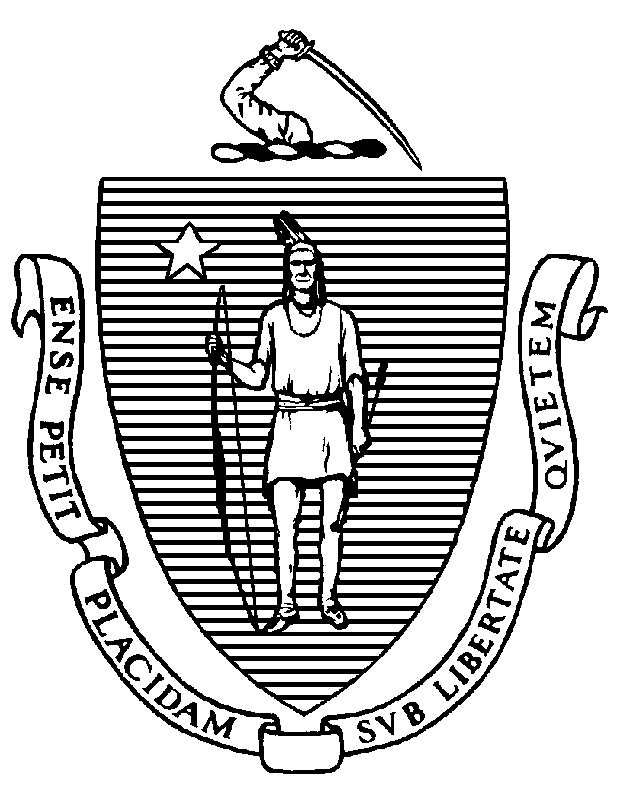 Board of Registration in Optometry MeetingLocation: Virtual Date: January 17, 2024 Time: 10:00 AMCisco WebEx Meeting InformationJoin on your computer, mobile app or room devicehttps://eohhs.webex.com/eohhs/j.php?MTID=m0e25bc3be29d4ce7af24e1ce620057de Meeting number: 2539 956 7613Password: 9v2FhpZBFX5Telephone Information (audio only)+1-617-315-0704 United States Toll (Boston) +1-650-479-3208 United States TollAccess code: 2539 956 7613Meeting called to order:teleconference procedures roll call vote for attendance – VOTE Board Business: December 20, 2023 public session minutes – VOTE License renewal period updatePolicy 17-01 Social Security Numbers and Department of Revenue License Actions – VOTEThe Medication Access and Training Expansion (MATE) Act Letter for Drug Enforcement Administration (DEA) Registered PractitionersDiscussion:M. Chu glaucoma certification application via dual licensure – VOTE Reviewing glaucoma applications via dual licensure – VOTE Preliminary discussion on changes to 246cmr 2.00 for Topical and Oral Therapeutic Pharmaceutical Agents and Glaucoma CertificationOpen session for topics not reasonably anticipated 48 hours in advance of meeting:Cases, Investigative Conference, Settlement Offers [Closed session pursuant to M.G.L. c. 112 §65C]: If you need reasonable accommodations in order to participate in the meeting, contact the DPH ADA Coordinator Erin Bartlett at erin.bartlett2@mass.gov in advance of the meeting.  While the Board will do its best to accommodate you, certain accommodations may require distinctive requests or the hiring of outside contractors and may not be available if requested immediately before the meeting.